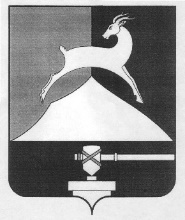 Администрация Усть-Катавского городского округаЧелябинской областиПОСТАНОВЛЕНИЕОт 24.07.2018 г.						                                           № 1126О внесении изменений в постановление администрации Усть-Катавского городского округа от 18.11.2016 года №1452«Об утверждении муниципальной программы «Обеспечение безопасности жизнедеятельности населения Усть-Катавского городского округа на 2017-2019 годы»Руководствуясь Федеральным Законом от 06.10.2003 года №131-ФЗ «Об общих принципах организации местного самоуправления в Российской Федерации», Уставом Усть-Катавского городского округа,администрация Усть-Катавского городского округа ПОСТАНОВЛЯЕТ:Внести в постановление администрации Усть-Катавского городского округа от 18.11.2016 года №1452 «Об утверждении муниципальной программы «Обеспечение безопасности жизнедеятельности населения Усть-Катавского городского округа на 2017-2019 годы» изменения (прилагается).В паспорте муниципальной программы «Обеспечение безопасности жизнедеятельности населения Усть-Катавского городского округа на 2017-2019 годы» (далее – муниципальной программе) пункт «Объемы бюджетных ассигнований муниципальной программы» изложить в новой редакции:В строке «Всего» цифру «7275061,9» заменить на цифру «5364611,76» руб.:В строке «местный бюджет» цифру «6977461,9» заменить на цифру «5067011,76» руб.;В строке «2018 год» – цифру «2640280,0» заменить на цифру «1662348,34» руб.;В строке «местный бюджет» цифру «2541080,0» заменить на цифру «1563148,34» руб.Приложение №1 «Ресурсное обеспечение реализации муниципальной программы» к муниципальной программе изложить в новой редакции (прилагается).Приложение №3 План мероприятий муниципальной программы «Обеспечение безопасности жизнедеятельности населения Усть-Катавского городского округа на 2018 год» к муниципальной программе изложить в новой редакции (прилагается).2приложение №6 Финансово-экономическое обоснование мероприятий муниципальной программы «Обеспечение безопасности жизнедеятельности населения Усть-Катавского городского округа на 2018 год» к муниципальной программе изложить в новой редакции (прилагается).Общему отделу администрации Усть-Катавского городского округа (О.Л.Толоконникова) обнародовать настоящее постановление на информационном стенде и разместить на официальном сайте администрации Усть-Катавского городского округа.Контроль за организацией исполнения данного постановления возложить на заместителя главы Усть-Катавского городского округа – начальника управления инфраструктуры и строительства администрации Усть-Катавского городского округа Д.Н. Дьячковского.Глава Усть-Катавского городского округа				     С.Д. СемковПояснительная запискаВнесение изменений в муниципальную программу «Обеспечение безопасности жизнедеятельности населения Усть-Катавского городского округа на 2017-2019 годы» проводится в связи с:Перераспределением финансовых средств внутри программы, необходимых на оплату командировочных расходов для прохождения обучения операторов Системы-112 в отделе «Учебно-методическом центре» ОГКУ «ЦГО» г.Челябинск в размере 58350,0 рублей;Перераспределением финансовых средств внутри программы в размере 94 022,0 рублей и выделении дополнительных финансовых средств в размере 33150,0 рублей, необходимых на оплату услуг по выполнению работ по предупреждению и ликвидации последствий ЧС в границах городского округа силами ПСО.ПРИЛОЖЕНИЕ №1													к муниципальной программе «Обеспечение безопасности жизнедеятельности населения Усть-Катавского городского округа на 2017-2019 годы»в редакции постановления администрации У-КГО от 18.11.2017 года №1452 Ресурсное обеспечение реализации муниципальной программыНачальник отдела по делам ГО и ЧСадминистрации Усть-Катавского городского округа											      К.А.ЧубуровПРИЛОЖЕНИЕ №3																	к муниципальной программе «Обеспечение безопасности жизнедеятельности населенияУсть-Катавского городского округа на 2017-2019 годы»в редакции постановления администрации У-КГО от 18.11.2017 года №1452 	План мероприятий муниципальной программы	«Обеспечение безопасности жизнедеятельности населения Усть-Катавского городского округа на 2018 год»Начальник отдела по делам ГО и ЧСадминистрации Усть-Катавского городского округа											                     К.А.ЧубуровПРИЛОЖЕНИЕ №6												к муниципальной программе «Обеспечение безопасности жизнедеятельности населения Усть-Катавского городского округа на 2017-2019 годы»Финансово-экономическое обоснование мероприятий муниципальной программы «Обеспечение безопасности жизнедеятельности населения Усть-Катавского городского округа на 2018 год»Начальник отдела по делам ГО и ЧСадминистрации Усть-Катавского городского округа														   К.А.ЧубуровСтатусНаименование муниципальной программы, подпрограммы муниципальной  программы, ведомственной целевой программы, основного мероприятияОтветственный исполнитель, соисполнители, Код бюджетной классификацииКод бюджетной классификацииКод бюджетной классификацииКод бюджетной классификацииРасходы (рублей) по годамРасходы (рублей) по годамРасходы (рублей) по годамСтатусНаименование муниципальной программы, подпрограммы муниципальной  программы, ведомственной целевой программы, основного мероприятияОтветственный исполнитель, соисполнители, ГРБСРз ПРЦСРВРочередной год2017 годпервый год планового периода2018 годвторой год планового периода2019 год12345678910Муниципальная программаОбеспечение безопасности жизнедеятельности населения Усть-Катавского городского округаАдминистрация Усть-Катавского городского округа (отдел по делам ГО и ЧС администрации У-КГО)428XXX715588,15924327,341524000,0Муниципальная программаОбеспечение безопасности жизнедеятельности населения Усть-Катавского городского округаУправление с.Тюбеляс,Управление п.Вязовая,Управление с.Минка428218397,73235420,2764416,0226647,0277135,075041,0216426,0272996,0216426,0Муниципальная программаОбеспечение безопасности жизнедеятельности населения Усть-Катавского городского округаУправление инфраструктуры и строительства администрации У-КГО426XXX151540,2159198,099200,0Муниципальная программаОбеспечение безопасности жизнедеятельности населения Усть-Катавского городского округаВсего:XXX1385362,351662348,342329048,0№п/пНаименование программы, структурного подразделения, основного мероприятия, мероприятий муниципальной целевой программыСрок сдачи объекта мероприятия (проведения мероприятия)Планируемые объемы финансирования (руб.)Планируемые объемы финансирования (руб.)Планируемые объемы финансирования (руб.)Планируемые объемы финансирования (руб.)Планируемые объемы финансирования (руб.)Статья экономической классификацииГРБС,РБС, ПБСЦелевое назначение (раздел, подраздел, целевая статья, вид расходов согласно функционального классификаторуПримечание №п/пНаименование программы, структурного подразделения, основного мероприятия, мероприятий муниципальной целевой программыСрок сдачи объекта мероприятия (проведения мероприятия)ВсегоФедеральный бюджетОбластной бюджетБюджет городского округаВнебюджетные средстваСтатья экономической классификацииГРБС,РБС, ПБСЦелевое назначение (раздел, подраздел, целевая статья, вид расходов согласно функционального классификаторуПримечание 123456789101112Мероприятия по обеспечению пожарной безопасности (0310)Мероприятия по обеспечению пожарной безопасности (0310)Мероприятия по обеспечению пожарной безопасности (0310)Мероприятия по обеспечению пожарной безопасности (0310)Мероприятия по обеспечению пожарной безопасности (0310)Мероприятия по обеспечению пожарной безопасности (0310)Мероприятия по обеспечению пожарной безопасности (0310)Мероприятия по обеспечению пожарной безопасности (0310)Мероприятия по обеспечению пожарной безопасности (0310)Мероприятия по обеспечению пожарной безопасности (0310)Мероприятия по обеспечению пожарной безопасности (0310)Мероприятия по обеспечению пожарной безопасности (0310)1.1.Содержание добровольных пожарных дружин.ежемесячно567823,000578823,004280310.2403006060.3601.2.Транспортный налог.II-IV кв.11000,00011000,002914280310.2403006060.8521.3.Приобретение пожарных гидрантов.I-II кв.90915,00090915,00310/5074280310.2403006060.2441.4.Приобретение бланков предложений по пожарной безопасностиI кв.5532,0005532,00310/5074280310.2403006060.244Итого по разделу I675270,000675270,004280310.2403006060.244II. Мероприятия по защите населения и территории от чрезвычайных ситуаций природного и техногенного характера, гражданской обороне (0309)II. Мероприятия по защите населения и территории от чрезвычайных ситуаций природного и техногенного характера, гражданской обороне (0309)II. Мероприятия по защите населения и территории от чрезвычайных ситуаций природного и техногенного характера, гражданской обороне (0309)II. Мероприятия по защите населения и территории от чрезвычайных ситуаций природного и техногенного характера, гражданской обороне (0309)II. Мероприятия по защите населения и территории от чрезвычайных ситуаций природного и техногенного характера, гражданской обороне (0309)II. Мероприятия по защите населения и территории от чрезвычайных ситуаций природного и техногенного характера, гражданской обороне (0309)II. Мероприятия по защите населения и территории от чрезвычайных ситуаций природного и техногенного характера, гражданской обороне (0309)II. Мероприятия по защите населения и территории от чрезвычайных ситуаций природного и техногенного характера, гражданской обороне (0309)II. Мероприятия по защите населения и территории от чрезвычайных ситуаций природного и техногенного характера, гражданской обороне (0309)II. Мероприятия по защите населения и территории от чрезвычайных ситуаций природного и техногенного характера, гражданской обороне (0309)II. Мероприятия по защите населения и территории от чрезвычайных ситуаций природного и техногенного характера, гражданской обороне (0309)II. Мероприятия по защите населения и территории от чрезвычайных ситуаций природного и техногенного характера, гражданской обороне (0309)2.1.Предоставление в пользование каналов связи IP VPN комплексной системы экстренного оповещения населения на территории У-КГО.I-IV кв.98058,00098058,002214280309.2403006050.2422.2.Сервисное (техническое) обслуживание системы КСЭОН.I-IV кв.283200,000283200,002214280309.2403006050.2422.3.Оплата СМС и сотовой связи системы КСЭОНI-IV кв.1800,0001800,00221/2424280310.2403006050.2422.4.Оснащение ЕДДС-01 необходимым оборудованием, мебелью, техническими средствами:- стол компьютерный – 2 шт.;- шкаф для одежды – 1 шт.;- шкаф для документов – 1 шт.II кв.19300,09800,05200,04300,00000000019300,09800,05200,04300,00340/5074280309.2403006050.2422.5.Проведение мероприятий по предотвращению распространения лесных пожаров на наслён-ные пункты, расположенные в лесных масси-вах, в весеннее-летний пожароопасный период на территории Усть-Катавского городского округа (опашка территории по периметру населённого пункта).II кв.40000,00040000,002264280309.2403006050.2422.6.Выполнение работ по предупреждению и ликвидации последствий ЧС в границах городского округа силами ПСО.I-IV кв.327172,3400327172,340226/6084280309.2403006050.2442.7.Осуществление мероприятий по предупрежде-нию и ликвидации болезней животных, их ле-чению, защите населения от болезней живот-ных, общих для человека и животных.ежемесячно129200,0099200,030000,00226/608226/3004260405.240ГП91000.2440405.2403091000.2442.8.Осуществление подвоза воды питьевого качества для обеспечения нужд населения, проживающего в частном жилом секторе, оставшемся без централизованного водоснабжения.I кв.29998,00029998,00226/3004260309.24030006050.2442.9.Обучение операторского и дежурно-диспетчерского персонала Системы-112 ЕДДС в отделе «Учебно-методическом центре» ОГКУ «ЦГО»:III-IV кв.58350,00058350,00212/1014280309.2403006050.1222.9.- суточные7500,0007500,002124280309.24030060502.9.- проезд9600,0009600,002124280309.24030060502.9.- проживание41250,00041250,002124280309.2403006050Итого по разделу II987078,34099200,0887878,340III.Мероприятия по обеспечению безопасности людей на водных объектахIII.Мероприятия по обеспечению безопасности людей на водных объектахIII.Мероприятия по обеспечению безопасности людей на водных объектахIII.Мероприятия по обеспечению безопасности людей на водных объектахIII.Мероприятия по обеспечению безопасности людей на водных объектахIII.Мероприятия по обеспечению безопасности людей на водных объектахIII.Мероприятия по обеспечению безопасности людей на водных объектахIII.Мероприятия по обеспечению безопасности людей на водных объектахIII.Мероприятия по обеспечению безопасности людей на водных объектахIII.Мероприятия по обеспечению безопасности людей на водных объектахIII.Мероприятия по обеспечению безопасности людей на водных объектахIII.Мероприятия по обеспечению безопасности людей на водных объектах3.1.Выступления в средствах массовой информации по вопросам безопасности людей на водных объектах.I-IV кв.без финансирования00без финансирования0Итого всего:1662348,34099200,01563148,340№п/пНаименование программы, структурного подразделения, основного мероприятия, мероприятий муниципальной целевой программыСрок сдачи объекта мероприятия (проведения мероприятия)Планируемые объемы финансирования (руб.)Планируемые объемы финансирования (руб.)Планируемые объемы финансирования (руб.)Планируемые объемы финансирования (руб.)Планируемые объемы финансирования (руб.)Статья экономической классификацииГРБС,РБС, ПБСЦелевое назначение (раздел, подраздел, целевая статья, вид расходов согласно функционального классификаторуПримечание №п/пНаименование программы, структурного подразделения, основного мероприятия, мероприятий муниципальной целевой программыСрок сдачи объекта мероприятия (проведения мероприятия)ВсегоФедеральный бюджетОбластной бюджетБюджет городского округаВнебюджетные средстваСтатья экономической классификацииГРБС,РБС, ПБСЦелевое назначение (раздел, подраздел, целевая статья, вид расходов согласно функционального классификаторуПримечание 123456789101112Мероприятия по обеспечению пожарной безопасности (0310)Мероприятия по обеспечению пожарной безопасности (0310)Мероприятия по обеспечению пожарной безопасности (0310)Мероприятия по обеспечению пожарной безопасности (0310)Мероприятия по обеспечению пожарной безопасности (0310)Мероприятия по обеспечению пожарной безопасности (0310)Мероприятия по обеспечению пожарной безопасности (0310)Мероприятия по обеспечению пожарной безопасности (0310)Мероприятия по обеспечению пожарной безопасности (0310)Мероприятия по обеспечению пожарной безопасности (0310)Мероприятия по обеспечению пожарной безопасности (0310)Мероприятия по обеспечению пожарной безопасности (0310)1.1.Содержание добровольных пожарных дружин ВСЕГО:ежемесячно578823,000578823,004280310.2403006060.1.1.Содержание ДПК с.Тюбелясежемесячно226647,000226647,004280310.2403006060.1.1.- техосмотрIV кв.1199,0001199,00225/3024280310.2403006060.2441.1.- страхование (ОСАГО)III кв.2500,0002500,00226/6064280310.2403006060.2441.1.- поощрительные выплаты по договоруI-IV кв.68041,00068041,002964280310.2403006060.3601.1.- приобретение ГСМII-IV кв.10570,0  0010570,00340/5044280310.2403006060.2441.1.- приобретение запчастейII-IV кв.9076,0008000,00340/5074280310.2403006060.2441.1.- отопление стояночного боксаI-IV кв.116261,000116261,00223/2014280310.2403006060.2441.1.- транспортный налогII-IV кв.5000,0005000,002914280310.2403006060.8521.1.- приобретение пожарно-технического вооружения для пожарной АЦII кв.7000,0007000,00340/5074280310.2403006060.2441.1.- приобретение ранцевых огнетушителейII кв.7000,0007000,003104280310.2403006060.244Содержание ДПК п.Вязоваяежемесячно277135,000277135,004280310.2403006060.- техосмотрIV кв.2112,0002112,00225/3024280310.2403006060.244- страхование (ОСАГО)IV кв.6864,0006864,00226/6064280310.2403006060.244- поощрительные выплаты по договоруI-IV кв.68041,00068041,002964280310.2403006060.360- приобретение ГСМII-IV кв.10570,00010570,00340/5044280310.2403006060.244- приобретение запчастейII-IV кв.9076,0009076,00340/5074280310.2403006060.244- отопление стояночного боксаI-IV кв.160472,000160472,00223/2014280310.2403006060.244- транспортный налогII-IV кв.6000,0006000,002914280310.2403006060.852- приобретение пожарно-технического вооружения для пожарной АЦII кв.7000,0007000,00340/5074280310.2403006060.244- приобретение ранцевых огнетушителейII кв.7000,0007000,003104280310.2403006060.244Содержание ДПД с.МинкаIII-IV кв.75041,00075041,004280310.2403006060.- поощрительные выплаты по договоруI-IV кв68041,00068041,002964280310.2403006060.360- приобретение ранцевых огнетушителейII кв.7000,0007000,003104280310.2403006060.2441.2.Приобретение пожарных гидрантов.I-II кв.90915,00090915,003104280310.2403006060.2441.3.Приобретение бланков предложений по пожарной безопасностиI кв.5532,0005532,00340/5074280310.2403006060.244Итого по разделу I675270,000675270,004280310.2403006060.244II. Мероприятия по защите населения и территории от чрезвычайных ситуаций природного и техногенного характера, гражданской обороне (0309)II. Мероприятия по защите населения и территории от чрезвычайных ситуаций природного и техногенного характера, гражданской обороне (0309)II. Мероприятия по защите населения и территории от чрезвычайных ситуаций природного и техногенного характера, гражданской обороне (0309)II. Мероприятия по защите населения и территории от чрезвычайных ситуаций природного и техногенного характера, гражданской обороне (0309)II. Мероприятия по защите населения и территории от чрезвычайных ситуаций природного и техногенного характера, гражданской обороне (0309)II. Мероприятия по защите населения и территории от чрезвычайных ситуаций природного и техногенного характера, гражданской обороне (0309)II. Мероприятия по защите населения и территории от чрезвычайных ситуаций природного и техногенного характера, гражданской обороне (0309)II. Мероприятия по защите населения и территории от чрезвычайных ситуаций природного и техногенного характера, гражданской обороне (0309)II. Мероприятия по защите населения и территории от чрезвычайных ситуаций природного и техногенного характера, гражданской обороне (0309)II. Мероприятия по защите населения и территории от чрезвычайных ситуаций природного и техногенного характера, гражданской обороне (0309)II. Мероприятия по защите населения и территории от чрезвычайных ситуаций природного и техногенного характера, гражданской обороне (0309)II. Мероприятия по защите населения и территории от чрезвычайных ситуаций природного и техногенного характера, гражданской обороне (0309)2.1.Предоставление в пользование каналов связи IP VPN комплексной системы экстренного оповещения населения на территории У-КГО.I-IV кв.98058,00098058,002214280309.2403006050.2422.2.Сервисное (техническое) обслуживание системы КСЭОН.I-IV кв.283200,000283200,00225/3024280309.2403006050.2422.3.Оплата СМС и сотовой связи системы КСЭОНI-IV кв.1800,0001800,002214280309.2403006050.2422.4.Оснащение ЕДДС-01 необходимым оборудованием, мебелью, техническими средствами:- стол компьютерный – 2 шт.;- шкаф для одежды – 1 шт.;- шкаф для документов – 1 шт.II кв.19300,09800,05200,04300,00019300,09800,05200,04300,003104280309.2403006050.2422.5.Проведение мероприятий по предотвращению распространения лесных пожаров на наслён-ные пункты, расположенные в лесных масси-вах, в весеннее-летний пожароопасный период на территории Усть-Катавского городского округа (опашка территории по периметру населённого пункта);II кв.40000,00040000,00226/6084280309.2403006050.2422.6.Выполнение работ по предупреждению и ликвидации последствий ЧС в границах городского округа силами ПСО.I-IV кв.327172,3400327172,340226/6084280309.2403006050.2442.7.Осуществление мероприятий по предупрежде-нию и ликвидации болезней животных, их ле-чению, защите населения от болезней живот-ных, общих для человека и животных.ежемесячно129200,0099200,030000,00226/608226/3004260405.240ГПR1000.2440405.2403091000.2442.8.Осуществление подвоза воды питьевого качества для обеспечения нужд населения, проживающего в частном жилом секторе, оставшемся без централизованного водоснабжения.I кв.29998,00029998,00226/3004260309.24030006050.2442.9.Обучение операторского и дежурно-диспетчерского персонала Системы-112 ЕДДС в отделе «Учебно-методическом центре» ОГКУ «ЦГО»:III-IV кв.58350,00058350,00212/1014280309.2403006050.1222.9.- суточные7500,0007500,002124280309.24030060502.9.- проезд9600,0009600,002124280309.24030060502.9.- проживание41250,00041250,002124280309.2403006050Итого по разделу II987078,34099200,0887878,340III. Мероприятия по обеспечению безопасности людей на водных объектахIII. Мероприятия по обеспечению безопасности людей на водных объектахIII. Мероприятия по обеспечению безопасности людей на водных объектахIII. Мероприятия по обеспечению безопасности людей на водных объектахIII. Мероприятия по обеспечению безопасности людей на водных объектахIII. Мероприятия по обеспечению безопасности людей на водных объектахIII. Мероприятия по обеспечению безопасности людей на водных объектахIII. Мероприятия по обеспечению безопасности людей на водных объектахIII. Мероприятия по обеспечению безопасности людей на водных объектахIII. Мероприятия по обеспечению безопасности людей на водных объектахIII. Мероприятия по обеспечению безопасности людей на водных объектах3.1.Выступления в средствах массовой информации по вопросам безопасности людей на водных объектах.I-IV кв.без финансирования00без финансирования0Итого всего:1662348,34099200,01563148,340